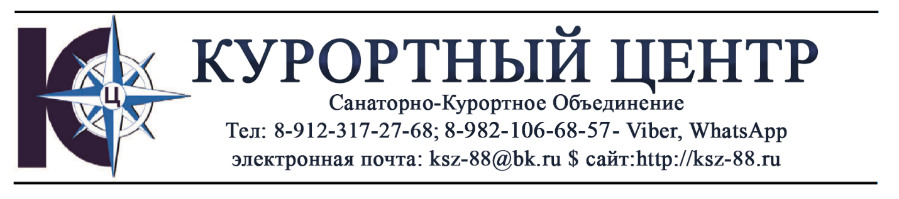 Бронирование Лето 2023гСанаторий «Якты-Куль»Профсоюзная скидка 15%Республика Башкортостан, Абзелиловский район❗️СКИДКА ПЕНСИОНЕРАМ 10% - ДЕЙСТВУЕТ НА САНАТОРНО-КУРОРТНУЮ ПУТЕВКУ❗️Цена указана с профсоюзной скидкойКак добраться:на машине;поездом до ст. Магнитогорск, далее маршрутным такси до санатория «Якты-Куль» (оз. Банное);автобусом с Южного автовокзала г. Уфы по маршруту Уфа – Белорецк – Яктыкуль – Аскарово.📱Подробную информацию уточняйте по телефону 8-912-317-27-68👉 КАНАЛ TELEGRAM - https://t.me/Ks1ksB❤️ Берегите своё здоровье!🤝VIBER, WhatsApp|-8-912-317-27-68, 8-952-513-73-82, 8-982-106-68-57Заезды, ценыОписание номеров🌱2-х местный эконом*13.06 - 25.06.2023 - 7/10/12 дней7 дней - 22 506 р/ путевка отдыха/ на 1 человека7 дней - 26 478 р/ санаторно-курортная путевка/ на 1 человекаАккуратный комфортный номер со всеми удобствами 13 кв.м.В номере:две кровати 80х200; шкаф – гардероб; холодильник; телевизор; стол; чайник; набор посуды; стул; шторы. Санузел: душевая кабина, раковина, унитаз, зеркало, комплект полотенец.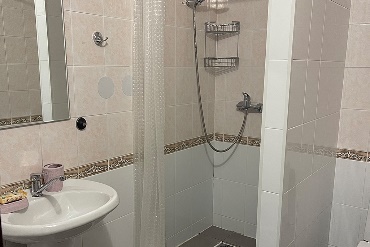 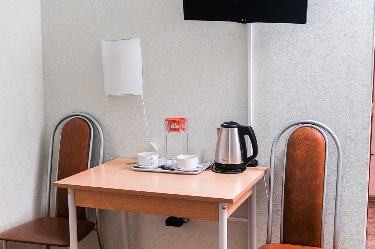 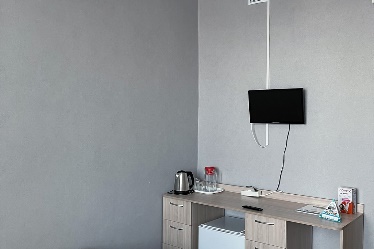 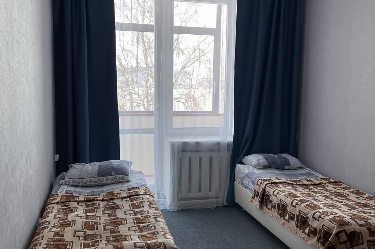 🌱1-й стандарт*13.06 - 25.06.2023 - 7/10/12 дней7 дней - 27 817 р/ путевка отдыха/ на 1 человека7 дней - 32 725 р/ санаторно-курортная путевка/ на 1 человекаАккуратный комфортный номер со всеми удобствами 15 кв.м.В номере: кровать 140х200, 160х200 2-спальные; шкаф - гардероб; холодильник; телевизор; стол; чайник; набор посуды; стул; шторы.Санузел: душевая кабина (ванна), умывальник, унитаз, зеркало, комплект полотенец, индивидуальные косметические наборы.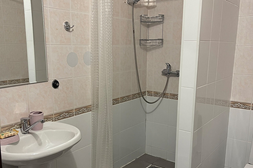 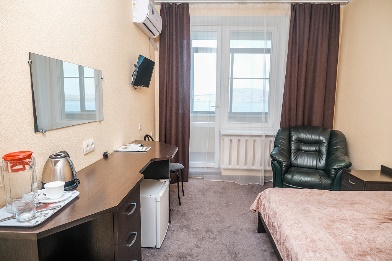 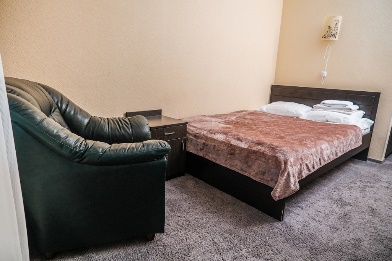 